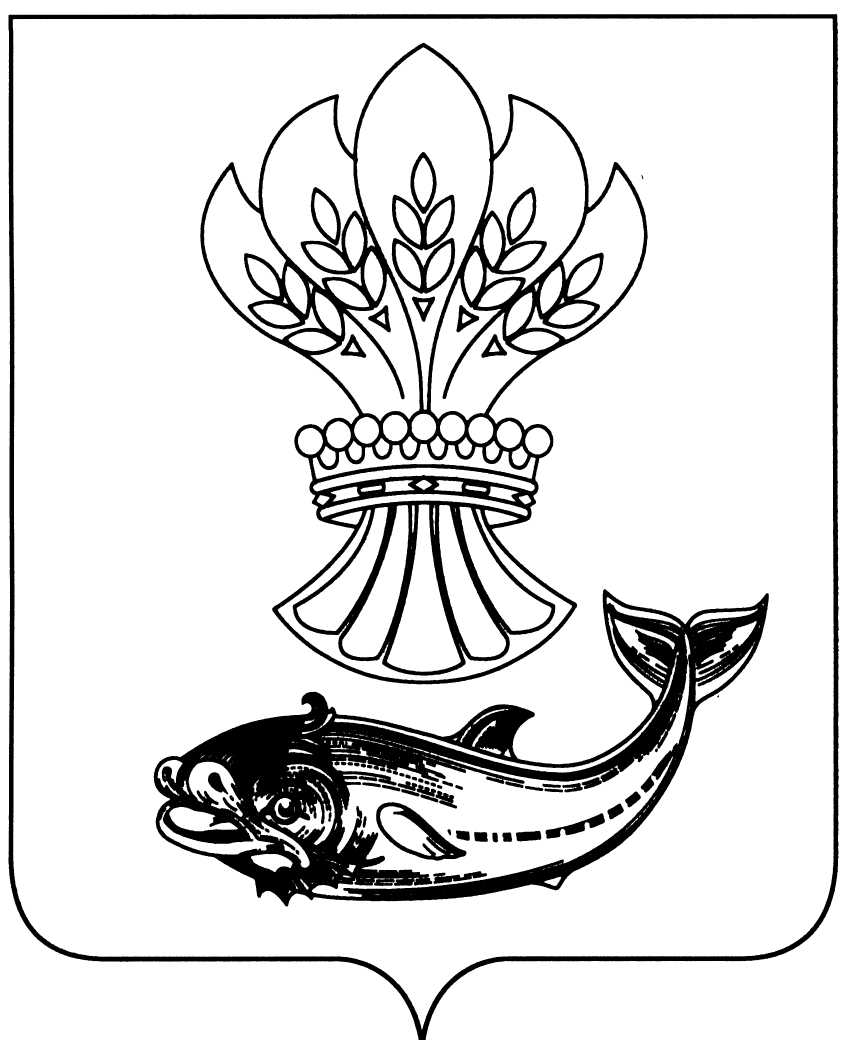 АДМИНИСТРАЦИЯ ПАНИНСКОГО МУНИЦИПАЛЬНОГО РАЙОНА ВОРОНЕЖСКОЙ ОБЛАСТИПОСТАНОВЛЕНИЕ от  12.12.2018  г.  № 440р.п.ПаниноО внесении изменений в постановлениеадминистрации Панинского муниципальногорайона Воронежской области«Об утверждении муниципальнойпрограммы Панинского муниципальногорайона Воронежской области «Развитие образования» на 2014-2020 годы»от 01.09.2015  № 358            В рамках реализации положений Бюджетного кодекса Российской Федерации, в соответствии с постановлением администрации Панинского муниципального района Воронежской области от 21.09.2016 №301 «О порядке принятия решений о разработке, реализации и ежегодной оценке эффективности муниципальных программ Панинского муниципального района», администрация Панинского муниципального района  п о с т а н о в л я е т:        1. Внести в постановление администрации Панинского муниципального района Воронежской области от 01.09.2015 № 358 «Об утверждении муниципальной программы Панинского муниципального района Воронежской области «Развитие образования» на 2014-2020 годы»  следующие изменения:         1.1. Паспорт подпрограммы 1 «Повышение доступности и качества дошкольного образования» муниципальной программы Панинского муниципального района Воронежской области «Развитие образования» на 2014-2020 годы» изложить в редакции согласно приложению к настоящему постановлению;          1.2. в приложении 2 таблицу «Подпрограмма 1 «Повышение доступности и качества дошкольного образования» изложить в следующей редакции:«        2.Опубликовать настоящее постановление в официальном периодическом печатном издании Панинского муниципального района Воронежской области  «Панинский муниципальный вестник».3. Контроль за исполнением настоящего постановления возложить на исполняющую обязанности заместителя главы администрации Панинского муниципального района Воронежской области – начальника отдела по управлению муниципальным имуществом и экономическому развитию  Сафонову О.В.Глава  Панинского муниципального района                                              Н.В. Щеглов  Приложение   к постановлению администрации Панинскогомуниципального районаВоронежской областиот 12 декабря 2018 г. №440                                ПАСПОРТ подпрограммы «Повышение доступности и качества дошкольного образования» муниципальной программы Панинского муниципального  района «Развитие образования»  на 2014 – 2020 годы1.1. Характеристика сферы реализации подпрограммы, описание основных проблем в указанной сфере и прогноз ее развития.В Панинском муниципальном районе функционируют 6 дошкольных образовательных организаций. Численность воспитанников составляет 326 человек. Определяющее влияние на развитие дошкольного образования оказывают демографические тенденции. Следствием спада рождаемости и уменьшения численности воспитанников в 90-е годы XX века стало сокращение числа дошкольных образовательных организаций.С 2000 года рост показателей рождаемости обусловил рост численности детей, состоящих на учете для предоставления места в дошкольных образовательных учреждениях.В период реализации Программы продолжится рост численности детей, что потребует создания дополнительных мест в образовательных учреждениях дошкольного образования.Численность педагогических работников в дошкольных образовательных организациях Панинского муниципального района составляет 37 человек.На текущий момент в сфере дошкольного образования детей сохраняются следующие острые проблемы, требующие решения:дефицит мест в дошкольных образовательных организациях в условиях роста численности детского населения;недостаточный объем предложения услуг для детей по сопровождению раннего развития детей (от 0 до 3 лет).Отсутствие эффективных мер по решению этих проблем может привести к ограничению доступа к качественным услугам дошкольного образования детей в Панинском муниципальном районе.1.2. Приоритеты государственной политики в сфере реализации подпрограммы, цели, задачи и показатели (индикаторы) достижения целей и решения задач,  описание основных ожидаемых конечных  результатов подпрограммы, сроков и контрольных этапов реализации  подпрограммыОсновным направлением муниципальной политики в сфере дошкольного образования детей на период реализации Программы является обеспечение равенства доступа к качественному образованию и обновление его содержания и технологий образования (включая процесс социализации) в соответствии с изменившимися потребностями населения и новыми вызовами социального, культурного, экономического развития.Важнейшим приоритетом муниципальной политики на данном этапе развития образования является обеспечение доступности дошкольного образования.Необходимо ликвидировать очереди на зачисление детей в дошкольные образовательные организации и обеспечить к 2017 году стопроцентную доступность дошкольного образования для детей в возрасте от трех до семи лет. Решение этой задачи будет обеспечено за счет строительства детского сада на 220 мест в р.п. Панино.Достижение нового качества дошкольного образования предполагает в качестве приоритетной задачи обновление состава и компетенций педагогических кадров. Для этого реализуется комплекс мер, включающий:доведение среднего уровня заработной платы педагогических работников дошкольных образовательных организаций до средней заработной платы в сфере общего образования региона;Цели и задачи подпрограммыЦелью подпрограммы  является:создание в системе дошкольного  образования детей равных возможностей для получения качественного образования.Задачи подпрограммы:формирование образовательной сети и финансово-экономических механизмов, обеспечивающих равный доступ населения к качественным услугам дошкольного образования;Целевые показатели (индикаторы) подпрограммы:   Показатель  «Доступность дошкольного образования (отношение численности детей 3 - 7 лет, которым предоставлена возможность получать услуги дошкольного образования, к численности детей в возрасте 3 - 7 лет, скорректированной на численность детей в возрасте 5 - 7 лет, обучающихся в школе)» характеризует доступность дошкольного образования детей от 3 до 7 лет.Методика расчета показателя:	По = (Пn(3-7)/Ч(3-7)- Дшк) х 100		гдеПо - доступность дошкольного образования (отношение численности детей 3 - 7 лет, которым предоставлена возможность получать услуги дошкольного образования, (%);Пn(3-7)- численности детей 3 - 7 лет, которым предоставлена возможность получать услуги дошкольного образования;Ч(3-7)- общая численность детей в возрасте от 3-7 лет. Для расчета показателя используются данные органов статистики об общей численности детей, указанной возрастной группы. - численность детей в возрасте 5 - 7 лет, осваивающих начальное общее образование. Показатель «Удельный вес численности руководителей муниципальных  организаций дошкольного образования, прошедших в течение последних трех лет повышение квалификации или профессиональную переподготовку, в общей численности руководителей организаций дошкольного образования детей» отражает эффективность предусмотренных  Программой мер по обновлению компетенций управленческих кадров, в том числе в условиях внедрения новых федеральных государственных образовательных стандартов, совершенствования организационных форм образовательных организаций.Методика расчета показателя:, гдеР - удельный вес численности руководителей муниципальных организаций дошкольного образования, прошедших в течение последних трех лет повышение квалификации или профессиональную переподготовку, в общей численности руководителей организаций дошкольного образования детей;Рв+Рв1- количество руководителей муниципальных организаций дошкольного образования детей, прошедших в течение последних трех лет повышение квалификации или профессиональную переподготовку;Рвсего - общее количество руководителей дошкольных образовательных организаций.Показатель «Отношение среднемесячной заработной платы педагогических работников муниципальных образовательных организаций дошкольного образования к средней заработной плате в общем образовании в регионе».Методика расчета показателя:,гдеОпд – отношение среднемесячной заработной платы педагогических работников муниципальных дошкольных образовательных организаций к средней заработной плате в сфере общего образования Воронежской области;ЗПпд - среднемесячная заработная плата педагогических работников  муниципальных дошкольных образовательных организаций;ЗПоо - средняя заработная плата в сфере общего образования Воронежской области.В рамках подпрограммы  будут обеспечены следующие результаты:выполнение государственных гарантий общедоступности и бесплатности дошкольного;семьям, нуждающимся в поддержке в воспитании детей раннего возраста, будут предоставлены консультационные услуги;будут ликвидированы очереди в дошкольные образовательные организации;средняя заработная плата педагогических работников дошкольных образовательных организаций составит не менее 100 процентов от средней заработной платы в сфере общего образования в регионе.Сроки и контрольные этапы реализации подпрограммы Реализация подпрограммы  будет осуществляться в 3 этапа:1 этап - 2014 - 2015 год;2 этап - 2016 - 2018 год;3 этап - 2019 - 2020 год.На первом этапе реализации подпрограммы  решается приоритетная задача обеспечения равного доступа к услугам дошкольного образования детей независимо от их места жительства, состояния здоровья и социально-экономического положения их семей.В образовательных организациях будут созданы условия, обеспечивающие безопасность и комфорт детей, использование новых технологий обучения, а также - современная прозрачная для потребителей информационная среда управления и оценки качества образования.Для этого будет обеспечена модернизация образовательной сети и инфраструктуры дошкольного образования детей с опорой на лучшие примеры. Будет внедрен  федеральный государственный образовательный стандарт дошкольного общего образования.В дошкольном образовании получат развитие вариативные формы предоставления услуг, что в совокупности со строительством эффективных зданий детских садов обеспечит существенное сокращение дефицита мест (включая механизмы государственно-частного партнерства). По итогам реализации первого этапа (2014 - 2015 годы):средняя заработная плата педагогических работников дошкольных образовательных организаций будет доведена до средней заработной платы в сфере общего образования в соответствующем регионе.На втором этапе реализации подпрограммы (2016 - 2018 годы) на основе созданного задела будут запущены механизмы модернизации образования, обеспечивающие достижение нового качества результатов обучения и социализации детей.Будет развиваться инфраструктура сопровождения раннего развития детей. По итогам второго этапа реализации подпрограммы  к 2018 году:всем детям в возрасте от 3 до 7 лет будет предоставлена возможность освоения программ дошкольного образования (с 2016 года);все педагоги и руководители организаций дошкольного образования детей пройдут повышение квалификации или профессиональную переподготовку по современным программам обучения с возможностью выбора.На третьем этапе программы (2019 - 2020 годы) возрастет активность семей в воспитании и образовании детей.В сфере дошкольного образования детей доминирующими становятся механизмы государственно-частного и социального партнерства.Поддержка семей в воспитании и образовании детей (начиная с раннего (0 - 3 года) возраста) будет обеспечиваться за счет информационно-консультационных сервисов в сети Интернет, программ повышения родительской компетентности и творчества.1.3. Характеристика основных мероприятий и мероприятий  подпрограммыОсновное мероприятие  подпрограммы 1Основное мероприятие «Повышение доступности и качества дошкольного образования» направлено на обеспечение мер по формированию и финансированию муниципальных заданий на реализацию программ дошкольного образования, осуществляемого с учетом показателей по объему и качеству оказываемых услуг, создание равных возможностей для современного качества дошкольного образования. Для решения задачи увеличения охвата услугами дошкольного образования в рамках основного мероприятия предполагается следующие мероприятия:строительство детского сада в р.п. Панино с целью предоставления услуг дошкольного образования;проведение мероприятий, способствующих развитию вариативных форм дошкольного образования; формирование инфраструктуры услуг по сопровождению раннего развития детей (0 - 3 года), включая широкую информационную поддержку семей; материально-техническое оснащение муниципальных дошкольных образовательных организаций в соответствии с современными требованиями;повышение квалификации педагогических и руководящих работников дошкольных образовательных учреждений;организация мероприятий, направленных на совершенствование научно-методического обеспечения системы дошкольного образования;создание условий для реализации государственного образовательного стандарта дошкольного образования в дошкольных образовательных организациях Панинского муниципального района с 2014 года.Для обеспечения современного качества дошкольного образования в соответствии с федеральным законом «Об образовании в Российской Федерации» организовано внедрение федерального государственного образовательного стандарта дошкольного общего образования. Мероприятие 1. «Строительство здания детского сада в р.п. Панино».Мероприятие предполагает строительство современного здания дошкольной образовательной организации в р.п. Панино. Сроки реализации мероприятия - 2014 - 2020 годы.Мероприятие 2. «Капитальный и текущий ремонт зданий дошкольных образовательных организаций».Будет проведена работа по модернизации требований санитарных и строительных норм, пожарной безопасности и иных требований к инфраструктуре дошкольных образовательных организаций, с учетом современных условий технологической среды образования, образовательного процесса и управления образованием требующих перехода от запрещающих требований к руководствам по организации среды с требованием к минимальному стандарту.Сроки реализации мероприятия - 2014 - 2020 годы.Мероприятие 3. «Материально-техническое оснащение муниципальных дошкольных образовательных организаций».Целью мероприятия является совершенствование материально-технического оснащения МДОУ в соответствии с современными требованиями.Мероприятием предусматривается приобретение мебели и оборудования для оснащения ДОУ.Срок реализации мероприятия - 2016 – 2020 годы.Мероприятие 4. «Повышение квалификации педагогических и руководящих работников дошкольных образовательных учреждений по персонифицированной модели повышения квалификации».Целью мероприятия является повышение профессионального мастерства педагогических и руководящих работников ДОУ для обеспечения эффективного введения в действие федерального государственного образовательного стандарта дошкольного образования.Эффективность реализации мероприятия определяется увеличением доли педагогических и руководящих работников, прошедших курсы повышения квалификации по персонифицированной модели повышения квалификации, до 20 %. Срок реализации мероприятия- 2016 – 2020 годы.Мероприятие 5. «Финансовое обеспечение деятельности ДОУ».Мероприятие предусматривает финансовое обеспечение дошкольных образовательных организаций для оказания услуг по получению доступного бесплатного дошкольного образования. Срок реализации мероприятия - 2015 – 2020 годы.Мероприятие 6. «Модернизация региональных систем дошкольного образования»Целью мероприятия является ремонт и реконструкция дошкольных образовательных организаций в рамках модернизации системы дошкольного образования. № п/пНаименование показателя (индикатора)Ед. измеренияЗначения показателя (индикатора) по годам реализации муниципальной программыЗначения показателя (индикатора) по годам реализации муниципальной программыЗначения показателя (индикатора) по годам реализации муниципальной программыЗначения показателя (индикатора) по годам реализации муниципальной программыЗначения показателя (индикатора) по годам реализации муниципальной программыЗначения показателя (индикатора) по годам реализации муниципальной программыЗначения показателя (индикатора) по годам реализации муниципальной программы№ п/пНаименование показателя (индикатора)Ед. измерения2014201520162017201820192020123456789101Доступность дошкольного образованияпроценты27,827,827,827,836,438,338,32Руководителей муниципальных организаций дошкольного образования, прошедших в течение последних трех лет повышение квалификации или профессиональную переподготовку, в общей численности руководителей дошкольного образования детейпроценты1001001001001001001003Отношение среднемесячной заработной платы педагогических работников муниципальных образовательных организаций дошкольного образования к средней заработной плате в общем образовании в регионепроценты100100100100100100100».Исполнители  подпрограммымуниципальной  программы отдел по образованию, опеке, попечительству, спорту и работе с молодежью администрации Панинского муниципального районаОсновные мероприятия, входящиев состав подпрограммы муниципальной  программы- строительство здания детского сада в р.п.Панино;- капитальный и текущий ремонт зданий ДОО;- материально-техническое оснащений ДОО;- повышение квалификации педагогических и руководящих работников;- финансовое обеспечение деятельности ДОО;- модернизация региональных систем дошкольного образования.Цель  подпрограммымуниципальной  программысоздание в системе  дошкольного образования равных возможностей для современного  качественного образованияЗадачи подпрограммы муниципальной  программы- сохранение и расширение сети дошкольных образовательных учреждений с учетом потребностей населения (далее – ДОУ);- увеличение охвата детей услугами дошкольного образования;- улучшение материально-технического оснащения ДОУОсновные целевые индикаторы и показатели  подпрограммымуниципальной  программы - доступность дошкольного образования (отношение численности детей 3-7 лет, которым предоставлена возможность получать услуги дошкольного образования, к численности детей в возрасте 3-7 лет, скорректированной на численность детей в возрасте 5-7 лет, обучающихся в школе);- удельный вес численности руководителей муниципальных организаций дошкольного образования, прошедших в течение последних трех лет повышение квалификации или профессиональную переподготовку, в общей численности руководителей дошкольного образования детей;- отношение среднемесячной заработной платы педагогических работников муниципальных образовательных организаций дошкольного образования к средней заработной плате в общем образовании в регионе.Сроки реализации подпрограммымуниципальной  программысрок реализации Программы - 2014 – 2020 годы:                первый этап - 2014 - 2015 годы;               второй этап - 2016 - 2018 годы;                          третий этап - 2019 - 2020 годыОбъемы и источники финансирования подпрограммы  муниципальной  программы (в действующих ценах каждого года реализации  муниципальной  программы)Всего –  157 076,1  тыс. рублей,в том числе:- из областного бюджета –  81633,1 тыс. рублей:2014 год –  12 383,1 тыс. рублей;2015 год –   14 912,5  тыс. рублей;2016 год –   11 185,1 тыс. рублей;2017 год –   10 788,1 тыс. рублей;2018 год –   10 788,1 тыс. рублей;2019 год –    10 788,1 тыс. рублей;2020 год –    10 788,1 тыс. рублей.- из местного бюджета –  72 867,6 тыс. руб.:2014 год –   18 731,1  тыс. рублей;2015 год –    11 314,4 тыс. рублей;2016 год –     8 426,1 тыс. рублей;2017 год –     8 599,0 тыс. рублей;2018 год –    8 599,0 тыс. рублей;2019 год –     8 599,0 тыс. рублей;2020 год –     8 599,0 тыс. рублей.из федерального бюджета – 2 575,4 тыс. руб.2014 год -  0 тыс. рублей;2015 год – 2 575,4 тыс. рублей;2016 год – 0 тыс. рублей.Ожидаемые непосредственные результаты реализации муниципальной  подпрограммы муниципальной  программы-будет  обеспечено выполнение государственных гарантий общедоступности и бесплатности  дошкольного образования;- семьям, нуждающимся в поддержке в воспитании детей раннего возраста, будут предоставлены консультационные услуги;- будут ликвидированы очереди в дошкольные образовательные организации;- средняя  заработная плата педагогических работников дошкольных образовательных организаций из всех источников составит не менее 100 процентов от средней заработной платы в сфере общего образования в Воронежской области